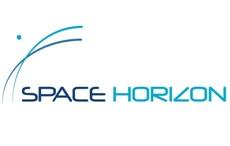 Θέση πρακτικής άσκησης για φοιτητές από την Space Horizon στην Πάτρα Αντικείμενο: Δορυφορικές συνδέσεις πλοίων Περιγραφή Ο φοιτητής θα έχει την ευκαιρία να εξοικειωθεί με τη δορυφορική σύνδεση ενός πλοίου. Θα εγκαταστήσει ένα δίκτυο σε πραγματικό περιβάλλον (μέσω δορυφορικής σύνδεσης) και θα παραμετροποιήσει το δίκτυο με βάση τις ανάγκες ενός πλοίου. Για παράδειγμα θα δημιουργήσει ένα firewal, θα βάλει τους κατάλληλους κανόνες routing κλπ. Επίσης θα εντρυφήσει σε μεθόδους QA testing δικτυακών υπηρεσιών. Απαιτούνται γνώσεις δικτύων (TCP/IP protocol, IP Tables, Routing, κλπ). Επίσης γνώσεις Λειτουργικών Συστημάτων Linux (κατά προτίμηση RHEL & CentOS). Πιθανή εξοικείωση με mikrotik routers θα εκτιμηθεί. Η εταιρεία ενδιαφέρεται να απασχολήσει φοιτήτρια/ή, κατά προτίμηση από τα τμήματα η Ηλεκτρολόγων Μηχανικών και Μηχανικών Πληροφορικής. Αποστολή Βιογραφικών στο email: spiros.kapotas@spacehorizon.usSpace HorizonPatras Science ParkPatras, Rio GR-265 04, Greecewww.spacehorizon.us